Муниципальная программа «Переселение граждан из аварийного жилищного фонда на территории муниципального образования Ганьковское сельское поселение Тихвинского муниципального района Ленинградской области»         д.Мелегежская Горка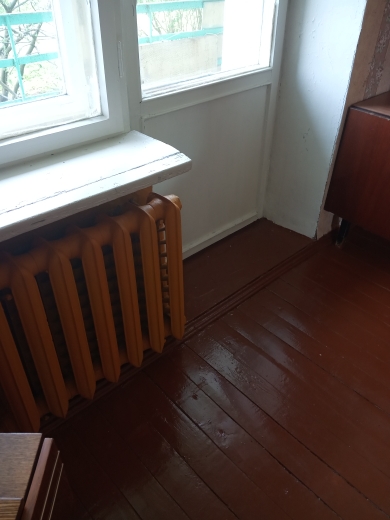 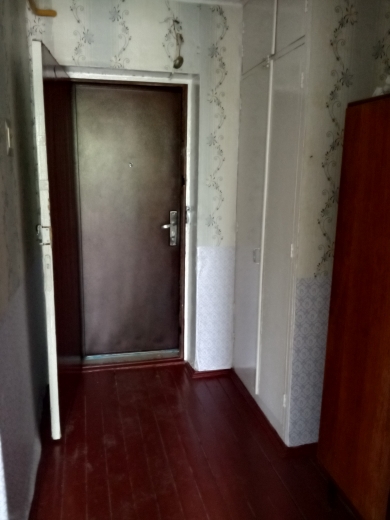 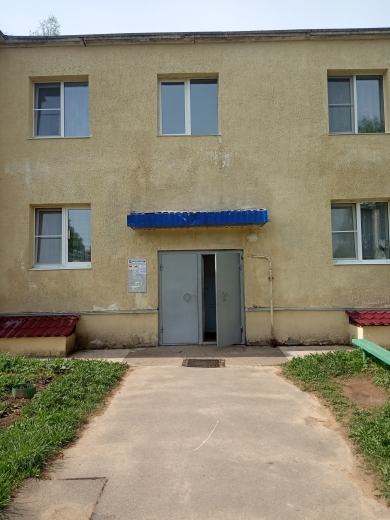 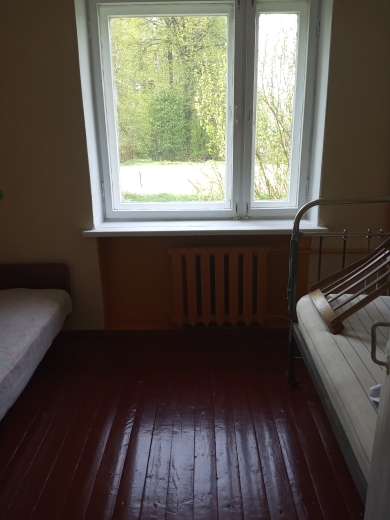 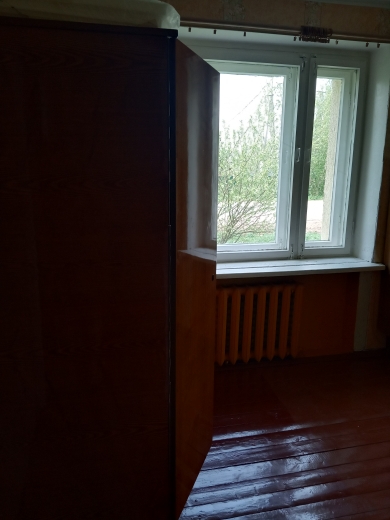 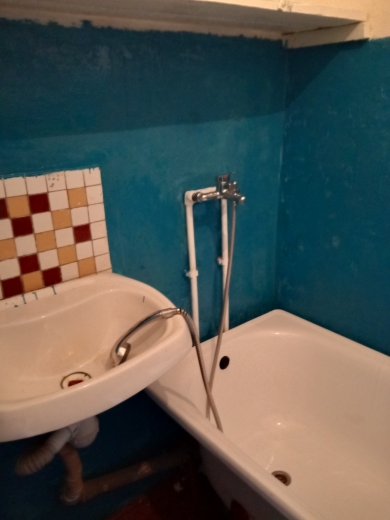 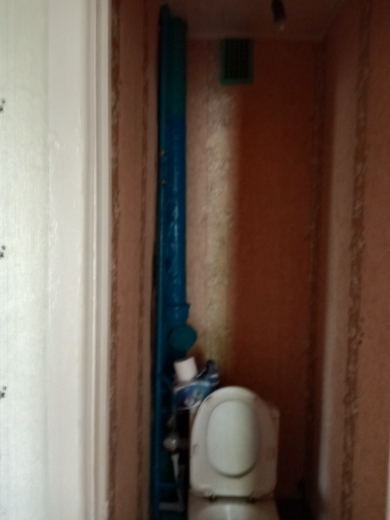 